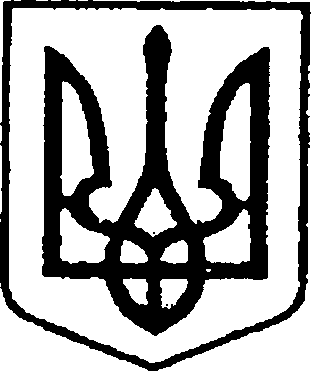                                                         УКРАЇНА                                         ЧЕРНІГІВСЬКА ОБЛАСТЬН І Ж И Н С Ь К А    М І С Ь К А    Р А Д АВ И К О Н А В Ч И Й    К О М І Т Е Т					Р І Ш Е Н Н Явід 01 грудня  2022 р.             	      	м. Ніжин    			№ 425Про встановлення меморіальних дощок Миколенку В.С., Гришкевичу Б.Є. на будівлі за адресоюм.Ніжин, вул. Небесної Сотні, 18(будівля  КЗ «Ніжинськийфаховий медичний коледж)	Відповідно до ст. 32, 40, 42, 59  Закону України «Про місцеве самоврядування в Україні», Регламенту виконавчого комітету Ніжинської міської ради VІІІ скликання, затвердженого рішенням Ніжинської міської ради Чернігівської області від 24 грудня 2020 року № 27-4/2020, звернень  директора КЗ «Ніжинський фаховий медичний коледж Світлани Дуднік  від 27.08. 2022 року та 16.11.2022 року, з метою вшанування загиблих  захисників України Миколенка Вадима Сергійовича та Гришкевича Богдана Євгеновича,   виконавчий комітет Ніжинської міської ради вирішив:	1. Встановити меморіальні дошки Миколенку Вадиму Сергійовичу та Гришкевичу Богдану Євгеновичу на  будівлі за адресою  м. Ніжин, вул. Небесної Сотні, 18 (будівля КЗ «Ніжинський фаховий медичний коледж). Тексти меморіальних дощок додаються. 	2. Т.в.о. начальника відділу інформаційно-аналітичної роботи 
та комунікацій з громадськістю виконавчого комітету Ніжинської міської ради  Гук О.О. забезпечити оприлюднення цього рішення шляхом розміщення на офіційному сайті Ніжинської міської ради.                                	3. Контроль за виконанням рішення покласти на заступника міського голови з питань діяльності виконавчих органів влади Смагу С.С.Міський голова 					  		Олександр КОДОЛАВізують:Начальник управління культуриі туризму Ніжинської міської ради			          Тетяна БАССАКЗаступник міського голови з питань діяльності виконавчих органів влади							Сергій СМАГАНачальник  відділу юридично-кадрового забезпечення 					В’ячеслав ЛЕГАКеруючий справами виконавчого комітету 						Валерій САЛОГУБДодаток дорішення виконавчого комітету Ніжинської міської радивід 01.12.2022 р. №425Тексти меморіальних дощок«У цьому навчальному закладі здобував медичну освіту з 2013 по 2016 рр. фельдшер-рятувальник, прапорщик служби цивільного захисту Ніжинського спеціального авіаційного загону ОРСЦЗ ДСНС України Миколенко Вадим Сергійович,  27.03.1996 р.н., який героїчно загинув на бойовому посту під час російського вторгнення на території України 24.02.2022 р. Нагороджений орденом «За мужність» ІІІ ступеня ( посмертно). Герої не  вмирають! Слава Україні! Героям Слава»«У цьому навчальному закладі здобував медичну освіту з 2009 по 2012 рр. санітар відділення збору та евакуації поранених, старший сержант окремого загону  спеціального призначення Національної гвардії України «Азов» Гришкевич Богдан Євгенович 06.07.1993 р.н., який героїчно загинув у наслідок терористичного акту здійсненого в ніч з 28 на 29 липня 2022 року російськими окупаційними військами в селищі Молодіжному Оленівської селищної ради. Нагороджений орденом «За мужність « ІІІ ступеня.  Герої не  вмирають! Слава Україні! Героям Слава»Пояснювальна записка  до проєкту рішення виконавчого комітету«Про встановлення меморіальних дощок Миколенку В.С., Гришкевичу Б.Є.  на будівлі за адресою м.Ніжин, вул. Небесної Сотні, 18 (будівля КЗ «Ніжинський фаховий медичний коледж)»1. Обґрунтування необхідності прийняття акта Проект рішення сесії Ніжинської міської ради «Про встановлення меморіальних  дощок Миколенку В.С.,  Гришкевичу Б.Є.   на будівлі  за адресою м.Ніжин, вул. Небесної Сотні, 18 (будівля  КЗ «Ніжинський фаховий медичний коледж)»  розроблено відповідно ст. 32, 40, 42, 59  Закону України «Про місцеве самоврядування в Україні», Регламенту виконавчого комітету Ніжинської міської ради VІІІ скликання, затвердженого рішенням Ніжинської міської ради Чернігівської області від 24 грудня 2020 року № 27-4/2020, звернень  директора КЗ «Ніжинський фаховий медичний коледж Світлани Дуднік  від 27.08. 2022 року та 16.11.2022 року, з  метою вшанування загиблих  захисників України Миколенка Вадима Сергійович та Гришкевича Богдана Євгеновича.Встановлення меморіальних дощок  на честь загиблих захисників України Миколенка Вадима Сергійович та Гришкевича Богдана Євгеновича на навчальному закладі, де вони здобували  освіту, важливий крок у збереженні пам’яті,  патріотичному вихованні та вшануванні захисника, який загинув на бойовому посту під час російського вторгнення на територію України.2. Загальна характеристика і основні положення проектуПроект рішення складається з  3  пунктів.Пункт 1 містить інформацію про встановлення меморіальних дощок на будівлі адресою м.Ніжин, вул. Небесної Сотні, 18 (будівля  КЗ «Ніжинський фаховий медичний коледж)». Додаток .Пункт 2 містить інформацію про забезпечення оприлюднення даного рішення на сайті міської ради.Пункт 3  визначає контролюючого за організацію виконання даного рішення.Начальник управління культуриі туризму									Тетяна БАССАК